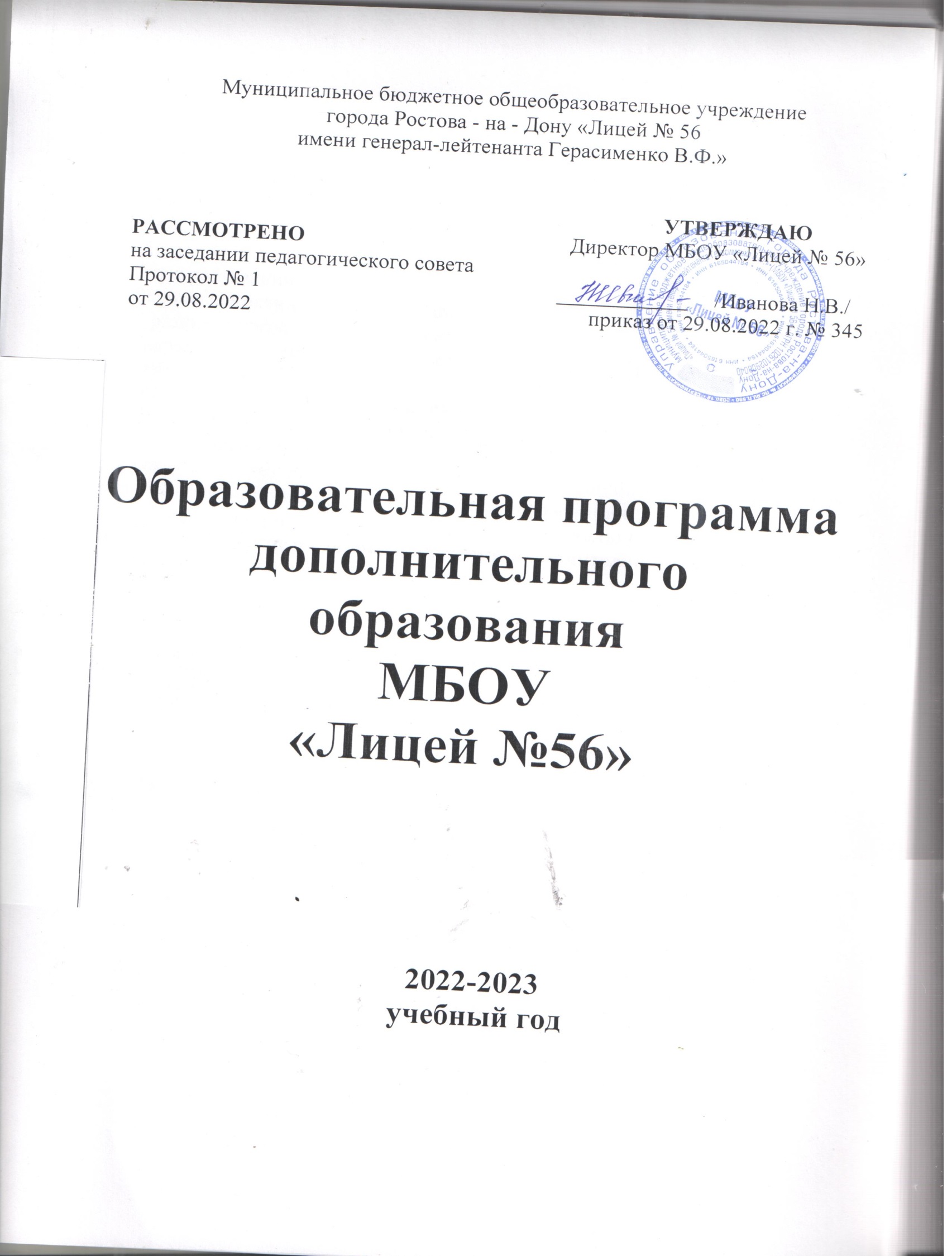 Содержание1.Раздел1.1.Пояснительная записка 1.2. Цели и задачи 1.3.Школьная инфраструктура 1.4. Адресность программы 1.5. Срок реализации 1.6.Основные механизмы развития дополнительного образования детей 1.7. Организационно-педагогические условия 1.8.Кадровое обеспечение деятельности системы дополнительного образованиягимназии1.9. Мониторинг качества образовательного процесса 1.10. Информационное и методическое обеспечение 1.11. Материально-техническое обеспечение 1.12.Ожидаемые результаты реализации программ дополнительного образования Раздел 2. Учебный план дополнительного образования Раздел 3. Календарный учебный график дополнительного образования Раздел 4. Положение о рабочей программе дополнительного образования Приложение 1. Рабочие программы педагогов дополнительного образованияРаздел 11.1.Пояснительная запискаОбразовательная программа дополнительного образования (далее - ОПДО) муниципального бюджетного общеобразовательного учреждения города Ростова-на-Дону «Лицей №56 им. генерал-лейтенанта Герасименко В.Ф.»(далее – МБОУ «Лицей №56») представляет собой нормативно-управленческий документ, характеризующий специфику МБОУ «Лицей №56», определяющий комплекс основных характеристик дополнительного образования (объем, содержание, планируемые результаты), организационно-педагогических условий, который представлен в виде учебного плана, календарного учебного графика, перечня дополнительных общеобразовательных общеразвивающих программ, реализуемых на бюджетной основе, а также характеристику оценочных и методических материалов. Нормативно-правовой базой ОПДО являются: - Конституция Российской Федерации; - Конвенция ООН о правах ребенка, - Федеральный закон от 29.12.2012г. №273-Ф3 «Об образовании в Российской Федерации»; - Стратегия развития воспитания в Российской Федерации на период до 2025 года; - Указ Президента РФ от 07 мая 2018 г. № 204 «О национальных целях и стратегических задачах развития Российской Федерации на период до 2024 года»;- Федеральная целевая программа «Развитие дополнительного образования детей в РФ до 2020 года» // Распоряжение Правительства РФ от 22 ноября 2012 г. №2148-р;- Приказ Министерства образования и науки Российской Федерации от 29.08.2013г. № 1008 «Об утверждении порядка организации и осуществления образовательной деятельности по дополнительным общеобразовательным программам», - Санитарно-эпидемиологические требования к устройству, содержанию и организации режима работы образовательных организаций дополнительного образования детей (СанПиН 2.4.4.3172-14) // Постановление Главного санитарного врача РФ от 04 июля 2014 г. № 41;- приказ Министерства образования и науки РФ от 29 августа 2013 г. № 1008 “Об утверждении Порядка организации и осуществления образовательной деятельности по дополнительным общеобразовательным программам- Концепция развития дополнительного образования детей, утвержденная распоряжением Правительства Российской Федерации от 04.09.2014 № 1726-р;- приказ Министерства общего и профессионального образования Ростовской области от  01.03.2016№ 115 «Об утверждении региональных рекомендаций к регламентации деятельности образовательных организаций Ростовской области, осуществляющих образовательную деятельность по дополнительным общеобразовательным программам»- приказ  Министерства просвещения РФ от 9 ноября 2018 г. N 196 “Об утверждении Порядка организации и осуществления образовательной деятельности по дополнительным общеобразовательным программам”Устав МБОУ «Лицей № 56», локальные акты МБОУ «Лицей №56»,Содержание ОПДО МБОУ «Лицей №56» определяет новые векторы развития дополнительного образования, которое направлено на всестороннее удовлетворение образовательных потребностей человека в интеллектуальном, нравственном, физическом совершенствовании и которое не сопровождается повышением уровня образования. МБОУ «Лицей №56» - это сфера вариативного содержания образования, развития личности в соответствии с индивидуальными образовательными потребностями, способностями, интересами, особенностями. ОПДО МБОУ «Лицей №56» занимает важное место в системе непрерывного образования и структуре образования в МБОУ «Лицей № 56»,В МБОУ «Лицей №56» реализуются дополнительные общеобразовательные программы как на бесплатной основе, так и за счёт средств физических лиц по направленностям с учётом потребностей и интересов участников образовательных отношений Дополнительное образование в МБОУ «Лицей № 56» реализуется по направлениям:Естественно-научноеТуристическо-краеведческоеСоциально-педагогическоеХудожественноеФизкультурно-спортивноеОПДО МБОУ «Лицей №56» функционирует на основе социального заказа государства, общества, семьи. Социальный заказ складывается из составляющих: социальный заказ со стороны Учредителя (Управление образования города Ростова-на-Дону) и социальный заказ со стороны родителей и детей. Со стороны Учредителя заказ ориентирован на выполнение МБОУ «Лицей №56» функций формирования образовательного пространства, а также условий для реализации творческих и профессиональных задатков детей и подростков.Образовательный процесс осуществляется с учётом принципов добровольности, свободного личностного выбора деятельности, инициативы и самостоятельности ребенка, вариативности содержания и форм организации образовательного процесса, доступности глобального знания и информации для каждого, адаптивности к возникающим изменениям, обеспечения равных возможностей для всех групп детей.Программа является документом, открытым для внесения изменений и дополнений. Корректировка программы может осуществляться ежегодно в соответствии с изменениями в законодательстве в области образования. Важнейшие целевые индикаторы и показатели эффективности программы результаты участия в школьных, муниципальных, региональных конкурсах.1.2.Цели и задачи программыОбразовательная деятельность по дополнительным общеобразовательным программам направлена на:- формирование и развитие творческих способностей учащихся;- удовлетворение индивидуальных потребностей учащихся в интеллектуальном, художественно-эстетическом, нравственном и интеллектуальном развитии, а также в занятиях физической культурой и спортом, на развитие мотивации личности всестороннему удовлетворению физкультурно-оздоровительных и спортивных потребностей, реализацию дополнительных общеобразовательных программ и услуг физкультурно-спортивной направленности;- формирование культуры здорового и безопасного образа жизни, укрепление здоровья учащихся;- обеспечение духовно-нравственного, гражданско-патриотического, военно-патриотического, трудового воспитания учащихся;- выявление, развитие и поддержку талантливых учащихся, а также лиц, проявивших выдающиеся способности;- профессиональную ориентацию учащихся;- создание и обеспечение необходимых условий для личностного развития;- подготовку спортивного резерва и спортсменов высокого класса в соответствии с федеральными стандартами спортивной подготовки, в том числе из числа учащихся с ограниченными возможностями здоровья, детей-инвалидов и инвалидов;- социализацию и адаптацию учащихся к жизни в обществе;- формирование общей культуры учащихся;- удовлетворение иных образовательных потребностей и интересов учащихся, не противоречащих законодательству Российской Федерации, осуществляемых за пределами федеральных государственных образовательных стандартов и федеральных государственных требований.Цели и задачи ОПДО МБОУ «лицей №56» отражают гуманистическую направленность и вариативность содержания дополнительного образования, которое призвано обеспечить здоровьесбережение, организацию содержательного досуга, формирование культуры, развитие способностей, личностное и профессиональное самоопределение учащихся. Цель реализации ОПДО МБОУ «Лицей №56» - овладение учащимися знаниями, умениями, навыками, приобретение опыта деятельности, развитие способностей, приобретение опыта применения знаний в повседневной жизни и формирование у учащихся готовности к саморазвитию, непрерывному самообразованию и самосовершенствованию, обеспечивающему социальную успешность, развитие интеллектуальных, творческих, физических способностей, сохранение и укрепление здоровья учащихся. Достижение поставленной цели при разработке и реализации ОПДО МБОУ «Лицей № 56» предусматривает решение следующих основных задач: формирование и развитие творческих способностей учащихся; удовлетворение индивидуальных потребностей учащихся в интеллектуальном, художественно-эстетическом, нравственном развитии, а также в занятиях физической культурой и спортом; формирование культуры здорового и безопасного образа жизни, укрепление здоровья учащихся; выявление, развитие и поддержку талантливых учащихся, а также лиц, проявивших выдающиеся способности; профессиональную ориентацию учащихся; создание и обеспечение необходимых условий для личностного развития, укрепление здоровья, профессионального самоопределения и творческого труда учащихся; социализацию и адаптацию учащихся к жизни в обществе; формирование общей культуры учащихся; удовлетворение иных образовательных потребностей и интересов учащихся, не противоречащих законодательству Российской Федерации, осуществляемых за пределами федеральных государственных образовательных стандартов и федеральных государственных требований; обеспечение преемственности и интеграции основного общего и дополнительного образования; сохранение и укрепление физического, психологического и социального здоровья учащихся, обеспечение их безопасности. 1.3. Школьная инфраструктураМБОУ «Лицей № 56» представляет собой образовательный комплекс, где созданы современные условия для работы педагогов, обучения и воспитания детей, организации досуга для взрослых. Все кабинеты оснащены необходимым оборудованием, дидактическими средствам, техническими средствами обучения, которые соответствуют программным требованиям, для реализации, как основного, так и дополнительного образования. 1.4.Адресность программыОПДО предназначена удовлетворять потребностям: обучающихся – в реализуемых программах, обеспечивающих личностное становление и учет интересов и желаний на основе усвоения культурных традиций и ценностей;родителей обучающихся – в наилучшем обеспечении прав и интересов ребенка в соответствии с его возможностями;педагогов – в профессиональной самореализации и творческой деятельности;Управления образования города – в организации обучения и воспитания подрастающего поколения в сфере дополнительного образования.Ожидаемые результаты реализации ОПДО МБОУ «Лицей № 56»обеспечение современного качества и доступности услуг по направлениям деятельности МБОУ «Лицей № 56»;создание условий для выявления и развития способностей, удовлетворения индивидуальных интересов каждого ребенка;создание условий для формирования физически здоровой, творчески мыслящей личности; для самовыражения, самоопределения, саморазвития учащихся, для проявления и развития индивидуальных способностей (дарований) детей и подростков;определение новых направлений в повышении профессиональной компетентности педагогов;обеспечение информационной открытости деятельности МБОУ «Лицей № 56»ОПДО как документ, регламентирующий деятельность МБОУ «Лицей № 56», включает: - учебный план, -календарный учебный график, - рабочие дополнительные общеобразовательные общеразвивающие программы педагогов дополнительного образования МБОУ «Лицей №56»1.5.Срок реализацииОПДО МБОУ «лицей №56» – в течение 2022-2023 учебного года Развитие дополнительного образования детей и эффективное использование его потенциала предполагает следующие инновационные инструменты регулирования и управления развитием дополнительного образования детей, сохраняющие фундаментальную для него свободу и неформализованность, основывающиеся на принципах общественно партнерства в целях мотивирования, вовлечения и поддержки участников образовательных отношений: социальная гарантия на качественное и безопасное дополнительное образование детей расширение вовлеченности детей в дополнительное образование, включая стимулирование и поддержку семей; развитие личностного и профессионального самоопределения детей и подростков в различных видах конструктивной и личностнообразующей деятельности; расширение спектра дополнительных общеразвивающих программ разной направленности; расширение социальной и академической мобильности детей и подростков через дополнительное образование; психолого-педагогическое проектированию образовательных сред, стимулирования детей к познанию, творчеству и конструктивной деятельности; предоставление возможностей различных организаций, осуществляющих образовательную деятельность (научных организаций, организаций культуры, спорта, здравоохранения и бизнеса) реализации дополнительного образования детей и подростков (библиотеки, музеи, театры, выставки, дома культуры, клубы, детские больницы, научно-исследовательские институты, университеты, торговые и промышленные комплексы); преемственности и непрерывности дополнительного образования, возможность продолжения образовательных траекторий на всех возрастных этапах. Проектирование и реализация дополнительных общеобразовательных общеразвивающих программ должны строиться на следующих основаниях: - свобода выбора дополнительных о общеобразовательных общеразвивающих программ и режима их освоения; соответствие программ и форм дополнительного образования возрастным и индивидуальным особенностям детей; - вариативность, гибкость и мобильность программ; разноуровневость  программ; - ориентация на метапредметные и личностные результаты образования; - творческий и продуктивный характер программ; открытый характер реализации. Формы организации дополнительного образованияиндивидуальные,групповые Виды занятий: лекции, практические и семинарские занятия, лабораторные работы, круглые столы, мастер-классы, мастерские, деловые и ролевые игры, тренинги, выездные тематические занятия, выполнение самостоятельной работы, концерты, выставки, экскурсии, творческие отчеты, соревнования, тренировки,  дискуссии,   защита индивидуальных проектов. 1.6.Основные механизмы развития дополнительногообразования детейОсновными механизмами развития дополнительного образования детей являются: – формирование в средствах массовой информации имиджа дополнительного образования в школе, соответствующего ценностному статусу дополнительного образования в современном информационном гражданском обществе; - межведомственная интеграция ресурсов, в том числе организация сетевого взаимодействия образовательных организаций города; - партнерство школы и семьи; - открытый общественный характер управления программой дополнительного образования детей, реализуемый через механизмы участия общественности, экспертного и профессионального сообщества в принятии решений о поддержке тех или иных программ и проектов дополнительного образования, в контроле качества реализации программ; - создание конкурентной среды, стимулирующей обновление содержания и повышение качества услуг; - управление качеством услуг дополнительного образования детей посредством оценки качества образования и саморегулирования; - мотивация свободы выбора и построения образовательной траектории участников образовательных отношений;  - учет личных достижений детей в различных дополнительных общеобразовательных программах (включая программы внеурочной деятельности), основывающаяся на едином открытом формате портфолио;  информационная открытость, обеспечение доступа граждан к полной и объективной информации о качестве дополнительных общеразвивающих программ, образовательных результатах и о результатах общественной экспертизы этих программ;- поддержка программ, ориентированных на группы детей, требующих особого внимания государства и общества (дети из группы социального риска, дети с ограниченными возможностями здоровья, дети из семей с низким социально-экономическим статусом); - поиск и поддержка талантов, как основа для профессионального самоопределения, ориентации и мотивации подростков и молодежи к участию в инновационной деятельности в сфере высоких технологий и промышленного производства.1.7. Организационно-педагогические условияОбразовательный процесс в МБОУ «Лицей № 56» организуется на бесплатной основе в соответствии с Муниципальным заданием на оказание муниципальных услуг и учебным планом. Организация образовательного процесса, продолжительность и сроки обучения в объединениях по интересам регламентируются дополнительными общеразвивающими программами педагогов, расписанием занятий, санитарно-эпидемиологическими требованиями, настоящей ДОП. Обучение ведется на русском языке. Форма обучения: очная. Реализация содержания программы МБОУ «Лицей № 56» осуществляется педагогами дополнительного образования, педагогами школы. В школе дополнительные общеобразовательные общеразвивающие программы реализуются как учреждением, так и с привлечением дополнительного образования города на базе Школы (на основании договоров о безвозмездном пользовании). Учреждение организует образовательный процесс в объединениях по интересам, сформированных в группы обучающихся одного возраста или разных возрастных категорий (разновозрастные группы). МБОУ «лицей № 56» предлагает обучающимся свободный выбор дополнительных общеобразовательных общеразвивающих программ в соответствии с их интересами, склонностями, способностями. Каждый обучающийся имеет право заниматься в нескольких объединениях, менять их. Продолжительность одного занятия устанавливается для детей младшего школьного возраста – 35-40 минут, для среднего и старшего школьного возраста – 40-45 минут с обязательным перерывом между занятиями 10-15 минут.Для программ в области физкультуры и спорта продолжительность одного занятия устанавливается с учетом возрастных особенностей и этапа подготовки обучающихся.Учет работы объединений в системе дополнительного образования осуществляется в астрономических часах, включающих учебное занятие и перерыв.Численный состав объединений по интересам определяется в соответствии с санитарно-гигиеническими нормами и рекомендациями органов, осуществляющих государственный санитарно-гигиенический надзор. Наполняемость учебных групп составляет от 8 до 25 человек (в зависимости от направленности программы). Рекомендуемый режим занятий детей в организациях дополнительного образования согласно нормам СанПиН 2.4.4.3172-14Дополнительное образование в МБОУ «Лицей № 56» представлено объединениями дополнительного образования на бесплатной основе. Учебный год в объединениях дополнительного образовании детей на бесплатной основе начинается 1 сентября и заканчивается 31 мая текущего года, регламентируется учебным планом, расписанием занятий объединений, календарным учебным графиком. 1.8.Кадровое обеспечение деятельности системы дополнительного образования лицеяПедагог дополнительного образования — один из важнейших специалистов, непосредственно реализующих дополнительные общеразвивающие программы различной направленности. Он занимается развитием талантов и способностей школьников, включая их в художественную, техническую, спортивную и др. деятельность. Он комплектует состав творческих объединений, способствует сохранению контингента обучающихся, реализации образовательной программы, ведет непосредственную образовательную деятельность со школьниками в определенном творческом объединении, обеспечивая обоснованный выбор форм, методов, содержания деятельности.6 учителей лицея являются еще и педагогами дополнительного образования, которые реализуют дополнительные общеразвивающие программы. Все они имеют высшее профессиональное образование и соответствуют квалификационным требованиям педагога дополнительного образования. Их обязанности закреплены в должностной инструкции педагога дополнительного образования.1.9.Мониторинг качества образовательного процесса. Оценочные материалыКонтроль качества реализации дополнительных общеобразовательных программ осуществляется в ходе и по результатам участия обучающихся в рейтинговых мероприятиях различного уровня, а также по результатам тестов, творческих работ, защиты проектов, отчётных мероприятий, открытых занятий, выставок, соревнований, контрольно-переводных нормативов.Предметом институциональной оценки качества образования являются: качество образовательных результатов; качество условий организации образовательной деятельности;эффективность управления качеством образования. С целью оценки эффективности оказания образовательных услуг педагогами дополнительного образования, оперативного и своевременного выявления изменений, происходящих в сфере деятельности МБОУ «Лицей № 56», получения и использования объективных данных для принятия управленческих решений осуществляется внутришкольный контроль. Контроль осуществляется согласно плану через:посещение занятий, отчётных мероприятий (участие в образовательных событиях); проверку журналов объединений, дополнительных общеразвивающих программ, журналов по технике безопасности и противопожарной безопасности; проверку выполнения показателей муниципального задания (прохождение программы, комплектование и сохранность контингента, степень удовлетворенности дополнительным образованием); собеседование с педагогами; систему отчетности. Внешний мониторинг Цель внешнего мониторинга – обеспечение всех участников образовательного процесса обратной связью, позволяющей корректировать реализацию ДООП с целью повышения качества результатов, определение того, насколько внутренняя оценка качества образования соответствует действительности. Примером внешнего мониторинга по выявлению качества образования служит контроль выполнения Муниципального задания на предоставление муниципальных услуг ежеквартально. Согласно принципам информационной открытости МБОУ «Лицей № 56» представляет на своем сайте данные о своей деятельности, что расширяет возможности для формирования различных инструментов независимой оценки качества образования. На официальном сайте размещается отчет о результатах самообследования, публичный отчет, являющиеся важным средством обеспечения открытости, формой широкого информирования населения об образовательной деятельности МБОУ «Лицей № 56». 1.10.Информационное и методическое обеспечениеК каждой дополнительной общеобразовательной программе создан образовательно- методический комплекс, представляющий собой совокупность систематизированных материалов, необходимых для осуществления образовательного процесса и обеспечивающих результативное освоение обучающимися данной программы. Достижению качества организации образовательного процесса способствуют: учебные и методические пособия, рекомендации, разработки,электронные образовательные ресурсы: учебные фильмы, презентации, наглядный, раздаточный, дидактический материал, конспекты занятий, научная, методическая, специальная литература, словари и справочники, памятки, инструкции, методические рекомендации, тематические папки, записи выступлений творческого коллектива. В УМК представлен материал, помогающий отслеживать достижения обучающихся для дальнейшего совершенствования образовательного процесса и создающий ситуацию «успеха» для каждого ребенка. Это: диагностические материалы по проведению аттестации обучающихся: тесты (электронные и на бумажных носителях), викторины, игры, творческие и исследовательские работы, творческие задания, интерактивные презентации, анкеты, контрольные задания, материалы, системно фиксирующие освоение обучающимися дополнительной общеразвивающей программы. На формирование мотивации детей к обучению, заинтересованного отношения к жизни объединения, стремления к поиску путей для дальнейшей самореализации направлены следующие материалы: компьютерные презентации содержания дополнительных общеразвивающих программ, информационные материалы об объединении (презентации, фильмы, буклеты, памятки, афиши), аккаунты объединений в электронных социальных сетях; публикации об объединении в СМИ; сценарии праздников, игр, юбилеев объединения и т.п. В процессе реализации программ педагоги дополнительного образования используют различные формы проведения занятий: лекция, интегрированные занятия, семинар, презентация, заочное путешествие, игра, экскурсия, лабораторный практикум, дискуссия, конференция, устный журнал и др. Успешной реализации ОПДО МБОУ «Лицей № 56» способствует структурированный, качественный, разнообразный комплекс информационно-методических и методических материалов, содержащий нормативно-правовые документы по вопросам дополнительного образования и воспитания, образовательные программы педагогов дополнительного образования детей, методическую продукцию из опыта работы педагогов, научно-педагогические периодические издания, электронные образовательные, информационные и методические ресурсы, электронные каталоги.1.11.Материально-техническое обеспечениеУчреждение обеспечивает для всех участников образовательного процесса безопасные условия жизнедеятельности. Все учебные помещения отвечают требованиям СанПиН. Реализация дополнительных общеразвивающих программ обеспечена кабинетами, спортивными залами, актовыми залами. Для осуществления образовательной деятельности в МБОУ «Лицей № 56» имеются компьютеры, проекторы, интерактивные доски, принтеры, сканеры, На компьютерах установлено лицензионное программное обеспечение (операционная система Windows XP, Windows 7, Windows 8, Microsoft Office 2007 или Microsoft Office 2010, антивирус Касперского) и свободное программное обеспечение (Open Office, GIMP). Кабинеты оборудованы в соответствии со спецификой объединений по интересам.1.12. Ожидаемые результаты реализации ПрограммыРеализация ОПДО обеспечит следующие результаты: - дополнительными общеразвивающими программами охвачено не менее 75 процентов детей в возрасте от 6 до 18 лет; - сформирована мотивация и обеспечены возможности выбора детьми дополнительных общеразвивающих программ на основе собственных интересов и увлечений из широкого спектра предложений в школе и со стороны организаций, осуществляющих образовательную деятельность; - созданы условия и сформированы компетенции для использования детьми и молодежью ресурсов неформального и информального образования в целях саморазвития, профессионального самоопределения и продуктивного досуга; - сформированы механизмы мотивационной поддержки детей на участие в дополнительном образовании; - семьям с детьми предоставлен доступ к полной объективной информации о дополнительных общеразвивающих программах, обеспечена консультационная поддержка в выборе программ и планировании индивидуальных образовательных траекторий; - сформированы эффективные механизмы общественного управления дополнительным образованием детей; - реализуются модели адресной работы с детьми с ограниченными возможностями здоровья, детьми, находящимися в трудной жизненной ситуации, одаренными детьми; - обеспечено высокое качество и обновляемость дополнительных общеразвивающих программ за счет создания конкурентной среды, привлечения квалифицированных кадров, сочетания инструментов общественного контроля, независимой оценки качества и саморегулирования; - действуют эффективные механизмы стимулирования и поддержки непрерывного профессионального развития педагогических и управленческих кадров; - создана материально-техническая база, удовлетворяющая общественным потребностям в воспитании, образовании, физическом развитии и оздоровлении детей.Раздел 2. Учебный план дополнительного образованияПояснительная запискаI.Общие положения.Основанием для разработки учебного плана лицея стали следующие нормативные документы:Федеральный закон «Об образовании в Российской Федерации» №273-ФЗ от 29.12.2012 г.;Концепция развития дополнительного образования детей, утвержденная распоряжением Правительства Российской Федерации от 04.09.2014 № 1726-р;приказ Министерства общего и профессионального образования Ростовской области от 01.03.2016№ 115 «Об утверждении региональных рекомендаций к регламентации деятельности образовательных организаций Ростовской области, осуществляющих образовательную деятельность по дополнительным общеобразовательным программам»приказ Министерства просвещения РФ от 9 ноября 2018 г. N 196 “Об утверждении Порядка организации и осуществления образовательной деятельности по дополнительным общеобразовательным программам”Образовательная деятельность по дополнительным общеобразовательным программам должна быть направлена на:- формирование и развитие творческих способностей учащихся;- удовлетворение индивидуальных потребностей учащихся в интеллектуальном, художественно-эстетическом, нравственном и интеллектуальном развитии, а также в занятиях физической культурой и спортом, на развитие мотивации личности всестороннему удовлетворению физкультурно-оздоровительных и спортивных потребностей, реализацию дополнительных общеобразовательных программ и услуг физкультурно-спортивной направленности;- формирование культуры здорового и безопасного образа жизни, укрепление здоровья учащихся;- обеспечение духовно-нравственного, гражданско-патриотического, военно-патриотического, трудового воспитания учащихся;- выявление, развитие и поддержку талантливых учащихся, а также лиц, проявивших выдающиеся способности;- профессиональную ориентацию учащихся;- создание и обеспечение необходимых условий для личностного развития;- подготовку спортивного резерва и спортсменов высокого класса в соответствии с федеральными стандартами спортивной подготовки, в том числе из числа учащихся с ограниченными возможностями здоровья, детей-инвалидов и инвалидов;- социализацию и адаптацию учащихся к жизни в обществе;- формирование общей культуры учащихся;- удовлетворение иных образовательных потребностей и интересов учащихся, не противоречащих законодательству Российской Федерации, осуществляемых за пределами федеральных государственных образовательных стандартов и федеральных государственных требований.Для достижения высоких результатов и оказания качественных услуг дополнительного образования в гимназии реализуются программы общекультурного (ознакомительного) уровня от полугода до двух лет.Специфика реализации  программ массовыеФорма обучения –очная2.Режим оказания дополнительных образовательных услуг.Режим оказания дополнительных образовательных услуг устанавливается в соответствии с СанПиНом 2.4.2.2821-10 и Уставом лицея.Занятия проводятся после обязательного перерыва, продолжительностью не менее 40 минут, между окончанием последнего урока и началом занятий.В качестве форм организации образовательного процесса применяются: игры; практические занятия; лекции; семинары; практикумы;диалоги, диспуты, беседы; аудио и видео уроки; работа в сети Интернет; тестирование; организация творческой работы; соревнования; открытые занятия для родителей;создание и защита творческих проектов.Дополнительные образовательные услуги оказываются на добровольной основе3.Структура учебного плана.Структура учебного плана включает дополнительные общеобразовательные программы, перечень которых формируется в соответствии и на основе анализа запросов, обучающихся и их родителей (законных представителей). Применяемые программы способствуют достижению целей уставной деятельности образовательного учреждения. Дополнительное образование в МБОУ «лицей № 56» реализуется по направлениям:Естественно-научноеТехническоеСоциально-гуманитарноеХудожественноеФизкультурно-спортивноеСодержание программ направлено на решение следующих задач:образовательная – каждому учащемуся дать возможность удовлетворить (или развить) свои познавательные потребности, также получить подготовку в интересующем его виде деятельности; социально-адаптивная – дать учащемуся социально значимый опыт взаимодействия, «ситуации успеха», самоутверждения социально одобряемыми способами; развивающая – развивать интеллектуальные, творческие и физические способности учащихся; воспитательная – влиять на развитие социально значимых4. Дополнительные общеобразовательные программы4.1.Естественно-научное направлениеОсновная цель реализации данного направления: формирование научного мировоззрения, опыта научно-исследовательской деятельности.Задачи, обеспечивающие достижение этой цели: - выявление, развитие и поддержка талантливых учащихся-удовлетворение индивидуальных потребностей учащихся в интеллектуальном развитии;- создание и обеспечение необходимых условий для личностного развития;- развитие нестандартного мышления с помощью решения задач с открытым содержанием;- формирование общей и естественнонаучной культуры учащихся.4.2.Техническое В современных условиях очевидны огромные воспитательные возможности краеведческого материала, который позволяет растить гражданина не на абстрактных идеалах, а на примерах из жизни родителей, на событиях из истории своего края, города, района. Воспитание патриотизма, чувство хозяина, бережливого отношения к природе и к памятникам старины, уважения к старшим, преодоление противоречий отцов и детей строится на конкретной исторической почве. Обыденное прошлое старшего поколения содержит эмоциональные героические и трагические страницы, благодаря знакомству с которыми воспитание из сфер общих рассуждений переходит в область воссоздания реальных исторических корней.4.3.Социально-гуманитарное направлениеВ условиях становления правового государства важное значение приобретают вопросы формирования и закрепления юридического мышления и правовой культуры, чувства законности и справедливости. В связи с эти становится актуальным социально-гуманитарное направление, имеющее комплексный характер, знакомим школьников с основами теории государства и права и основополагающими нормативно-правовыми актами, защищающими их права и устанавливающими ответственность для несовершеннолетних правонарушителей, и опирающийся не только на правовые, но и на нравственные ценности и гуманизм. Основная цель– формирование социально-активной личности, адаптированной к условиям современного общества, через раскрытие творческого и лидерского потенциала, развитие самостоятельности, а также воспитание истинного ростовчанина, жителя нашего города и района. 4.4. Художественное направлениеСпособствовать формированию у учащихся художественной культуры, художественно- творческой активности, помочь им в овладении навыками различных видов декоративно-прикладного искусства. Актуальность и педагогическая целесообразность деятельности в сфере художественного творчества обусловлена необходимостью помочь учащимся реализовать природные задатки, воспитать у школьников способности к эстетическому самоопределению.4.5.Физкультурно-спортивное направлениеПрограммы физкультурно-спортивного направления рассматриваются как одна из ступеней к формированию культуры здоровья и являются неотъемлемой частью всего воспитательно-образовательного процесса. Основная идея заключается в мотивации обучающихся на ведение здорового образа жизни, в формировании потребности сохранения физического и психического здоровья как необходимого условия социального благополучия и успешности человека.Учебный план в системе дополнительных образовательных услуг.Раздел 3.  Календарный учебный график МБОУ « Лицей № 56» на 2022- 2023 учебный год   Начало учебного года – 1 сентября 2022 года Окончание учебного года: во 2-8 классах   – 31 мая 2022                                                 в 10-х классах    –31 мая 2022 г.                                               в 1, 9, 11 классах -  25 мая 2022 г.                                                Сроки каникул (30 календарных дней) Осенние -7 календарных дней, с 31 октября по 06 ноября. Зимние   - 11 календарных дней, с 29 декабря по 8 января 2023г.Весенние - 12 календарных дней, с 22 марта по 02 апреля 2023г. Дополнительные каникулы для обучающихся 1-х классов- 7 дней, с 06 февраля 12 февраля 2023 года.         Условные обозначения:Раздел 4.Положение о рабочей программе дополнительного образования Положение о рабочей дополнительной общеобразовательной программе педагога дополнительного образования МБОУ «Лицей № 56»1. Общие положения1.1.Положение о рабочей дополнительной общеобразовательной программе педагогов  дополнительного образования (далее -Положение) разработано в соответствии с Федеральным законом от 29.12.2012г. No273-ФЗ «Об образовании в Российской Федерации, Концепции развития дополнительного образования детей, утвержденной распоряжением Правительства Российской Федерации от 04.09.2014 № 1726-р, на основании приказа Министерства общего и профессионального образования Ростовской области от  01.03.2016№ 115 «Об утверждении региональных рекомендаций к регламентации деятельности образовательных организаций Ростовской области, осуществляющих образовательную деятельность по дополнительным общеобразовательным программам», приказа Министерства просвещения РФ от 9 ноября 2018 г. N 196 “Об утверждении Порядка организации и осуществления образовательной деятельности по дополнительным общеобразовательным программам” и определяет основные характеристики, содержание и структуру рабочей программы (далее –Программа), регламентирует порядок её проектирования, утверждения и реализации. 1.2. Рабочая программа является нормативным документом педагога дополнительного образования, характеризующим систему организации образовательного процесса в рамках дополнительной общеобразовательной (общеразвивающей) программы на конкретный учебный год. 1.3. Программа составляется педагогом ежегодно на каждую группу по годам обучения. Если педагог имеет несколько групп одного года обучения, то составляется одна Программа.1.4.Программа является индивидуальным инструментом педагога, в котором он определяет наиболее оптимальные и эффективные для конкретной группы содержание, формы, методы и приемы организации образовательного процесса с целью получения результата, соответствующего требованиям дополнительной общеобразовательной(общеразвивающей)программы.1.5. При составлении Программы учитываются такие факторы как:целевые ориентиры и ценностные основания деятельности Лицея;состояние здоровья обучающихся; уровень их способностей; характер учебной мотивации;качество учебных достижений; образовательные потребности; возможности педагога; состояние учебно-методического и материально-технического обеспечения учреждения. 1.6.Дополнительные общеобразовательные программы, реализуемые в Лицее, имеют следующие направленности:- физкультурно-спортивную;- художественную;- социально-гуманитарное;- естественнонаучную;- техническое.1.7.В лицее реализуются следующие дополнительные общеобразовательные программы:типовая (рекомендованные Министерством образования и науки Российской Федерации);модифицированная (рабочая, адаптированная) скорректирована конкретным педагогом, авторским коллективом на основе типовых или авторских программ с внесением изменения в отбор содержания, тем, порядка их изучения, изменения в распределении часов, в отборе материала по темам и разделам (обязательно рассматривается на заседании методического совета);2 Структура рабочей программы.2.1. Рабочая программа по дополнительной общеобразовательной (общеразвивающей) программе содержит:титульный лист (приложение № 1);пояснительную записку;учебно-тематический план;накопительный материал3.Оформление и содержание структурных элементов дополнительной общеобразовательной (общеразвивающей) программы: .3.1. В пояснительной записке к дополнительной общеобразовательной (общеразвивающей) программе следует раскрыть: Направленность дополнительной образовательной программы;Новизну, актуальность, педагогическую целесообразность; Цель и задачи дополнительной образовательной программы;Отличительные особенности данной дополнительной образовательной программы от уже существующих образовательных программ;Возраст детей, участвующих в реализации данной дополнительной образовательной программы;Сроки реализации дополнительной образовательной программы (продолжительность образовательного процесса, этапы);Ожидаемые результаты и способы определения их результативности;Формы подведения итогов реализации дополнительной образовательной программы (выставки, фестивали, соревнования, учебно-исследовательские конференции и т.д.).3.2.Календарно-тематический план дополнительной общеобразовательной программы должен содержать: Перечень разделов, тем;Количество часов по каждой.Планируемую дату проведения занятия (с учетом каникулярного времени)Календарно-тематическое планирование представляется в виде таблицы: 3.4. Накопительный материал -  разработки занятий, отчеты о достижениях, фотоматериалы, сертификаты участия, грамоты и благодарственные письма.4.Порядок рассмотрения и утверждения рабочей программы4.1.  Рабочая программа по дополнительной общеобразовательной (общеразвивающей) программе рассматривается на заседании педагогического совета лицея на предмет ее соответствия требованиям к структуре и содержанию рабочей программы, утвержденным локальным актом лицея.	Решение педагогического совета лицея «рекомендовать рабочую программу к утверждению» отражается в протоколе заседания, на первой странице рабочей программы (вверху слева) ставится гриф «Рассмотрено на педагогическом совете № ____ от_____».4.2. Рабочая программа рассматривается и анализируется заместителем директора по воспитательной работе на предмет соответствия рабочей программы учебному плану лицея.	4.3. Рабочая программа утверждается приказом директора лицея, гриф утверждения рабочей программы располагается на титульном листе.  4.4. Все изменения, дополнения, вносимые педагогом в рабочую программу в течение учебного года, должны быть согласованы и утверждены в соответствии с процедурой (на последнем листе делается соответствующая запись о дате внесения изменений).4.5. Утвержденные рабочие программы по дополнительной общеобразовательной (общеразвивающей) программе являются составной частью образовательной программы дополнительного образования МБОУ «Лицей № 56»4.6. Администрация лицея осуществляет контроль реализации рабочих программ в соответствии с планом внутришкольного контроля..5. ОФОРМЛЕНИЕ И ХРАНЕНИЕ РАБОЧЕЙ ПРОГРАММЫ5.1. Текст набирается в редакторе Word  for Windows шрифтом Times New Roman, кегль 12-14, межстрочный интервал одинарный на листах формата А4, выравнивание по ширине. Пояснительная записка и содержание программы составляются в книжном формате листа А4. Календарно-тематическое планирование можно составлять в альбомном формате. Начинать все разделы с новой страницы. Титульный лист считается первым, но не нумеруется.5.2. Рабочая программа хранится в печатном виде у учителя, в электронном виде –  у педагога дополнительного образования  и заместителя директора по ВР. Рабочая программа текущего года в печатном виде хранится сроком один учебный год. Приложение	Образец оформления титульного листаМуниципальное бюджетное общеобразовательное учреждениегорода Ростова - на - Дону «Лицей № 56имени генерал-лейтенанта Герасименко В.Ф.»Дополнительная общеразвивающаяобщеобразовательная программа«название »УРОВЕНЬ ОБЩЕГО ОБРАЗОВАНИЯ -___________________Количество часов по программе - _______ часов(_______ учебных недель, из расчёта ______ часа в неделю)ФИО учителя: _____________________г. Ростов-на-Дону__________годПриложение 1. Рабочие программы педагогов дополнительного образования№Название кружкаКраткая характеристика программы1«Основы программирования на языке Python (углублённый уровень). IT куб».»Целью курса является создание условий для изучения методов программирования на языке Python; рассмотрение различных парадигм программирования, предлагаемых этим языком (процедурная, функциональная, объектно-ориентированная); подготовка к использованию как языка программирования, так и методов программирования на Python в учебной и последующей профессиональной деятельности в различных предметных областях.№Название кружкаКраткая характеристика программы1Юный техникЦель программы: развитие устойчивых интерес к технике и конструированиюпростейших моделей, формирование элементарных навыков конструкторского мышленияи технического моделирования. Реализации цели программы способствует решение следующих задач:-дать теоретические и проктические знания основ начального техническогомоделирования;-привить учащимся специальные умения и навыки конструирования разнообразныхпростейших моделей (пользование инструментами необходимые для моделирования,работа с шаблонами, вычерчивание отдельных деталей моделей, чтение простейшихчертежей, анализ результатов своего труда);-сформировать навыки технического мышления;№Название кружкаКраткая характеристика программы1«ЮИД»Основная цель программы: Формирование у школьников устойчивых навыков безопасного поведения на улицах и дорогах.Достижение этой цели обеспечено посредством решения следующих задач:повысить у учащихся уровень знаний по Правилам дорожного движения Российской Федерации;обучить воспитанников грамотным действиям в непредвиденных чрезвычайных ситуациях на дороге.оказать содействие учащимся в выработке навыков по оказанию первой медицинской помощиразвивать у учащихся умение ориентироваться в дорожно-транспортной ситуации;способствовать развитию у учащихся такие умения, как быстрота реакции, внимательность, наблюдательность, зрительное и слуховое восприятие, логическое мышление, самообладание, находчивость.воспитывать у учащихся дисциплинированность и ответственность за свои действия на дороге;вырабатывать у учащихся культуру поведения в транспорте и дорожную этику;2ВокалЦель. Приобщение учащихся к вокальному искусству, обучение пению и развитие их певческих способностей. Через развитие вокальных данных воспитание нравственных качеств, приобщенрие ик высокому искусству.Программа призвана решать следующие задачи:•    Формирование устойчивого интереса к пению.•     Обучение выразительному пению.•     Обучение певческим навыкам.•     Развитие слуха и голоса детей.•     Формирование голосового аппарата.•   Сохранение и укрепление психического здоровья детей.•   Учить самовыражению (участие в конкурсах и фестивалях детского творчества).•   Создание комфортного психологического климата, благоприятной ситуации успеха.№Название кружкаКраткая характеристика программы1 ХорОсновная цель программы: привить интерес у обучающихся к музыкальному искусству, хоровому исполнительству.Достижение этой цели обеспечено посредством решения следующих задач: Хорошо организованная работа хора способствует сплочению детей в единый дружный коллектив, выявляя их творческую активность. В осуществлении этих задач и заключается художественно – воспитательное значение данной программы:  - формирование и развитие творческих и вокально-хоровых навыков и способностей учащихся;- удовлетворение индивидуальных потребностей учащихся в интеллектуальном, художественно-эстетическом, нравственном и интеллектуальном развитии, а также в занятиях физической культурой и спортом, на развитие мотивации личности всестороннему удовлетворению физкультурно-оздоровительных и спортивных потребностей, реализацию дополнительных общеобразовательных программ и услуг физкультурно-спортивной направленности;- обеспечение духовно-нравственного воспитания учащихся;- выявление, развитие и поддержку талантливых учащихся, а также лиц, проявивших выдающиеся способности;- профессиональную ориентацию учащихся; Настоящая программа предназначена для работы с обучающимися 10-х классов.2«Театр»Цель и задачи дополнительной общеобразовательной программы:Цель: воспитание творчески активной личности, развитие умений и навыков, раскрытие новых способностей и талантов детей средствами театрального искусства; организация их досуга путем вовлечения в театральную деятельность.Задачи: Овладение теоретическими знаниями, практическими умениями и навыками в области театрального искусства.Развитие творческих и актерских способностей детей через совершенствование речевой культуры и овладение приемами пластической выразительности с учетом индивидуальных возможностей каждого ребенка.Привлечение детей к активному чтению лучших образцов классической литературы, познанию красоты правильной литературной речи.Приобщение школьников к театральному искусству России и зарубежья.Воспитание эстетического вкуса и привитие любви к истинному искусству.Формирование театральной культуры детей (исполнительской и зрительской) средствами любительского театра.Настоящая программа предназначена для работы с обучающимися 13-14 лет3Спортивные танцыЦель: создание условий для духовного и физического развития, раскрытие индивидуальных возможностей личности ребенка в целом и его определенных способностей, оказание помощи в реализации своих потребностей в сфере спортивных танцев, посредством хореографической деятельности.Задачи:Образовательные:формировать у детей музыкально-ритмических навыков;формировать навыков правильного и выразительного движения в области классической, народной и современной хореографии;организовать процесс постановочной работы и концертной деятельности; Развивающие:развивать чувство ритма и музыкальность,моторно-двигательную и логическую память;развивать рабочий «аппарат» (опорно-двигательную систему) обучающихся;развивать художественно-эстетический вкус.Воспитательные:Создать базу для творческого мышления детей;формировать коммуникативные навыки;воспитывать музыкально-хореографическую и общую культуру;Развивать активность и самостоятельность общения;Формировать общую культуру личности ребенка, способную адаптироваться в современной жизни.Оздоровительные:улучшать функциональное состояние организма;повышать физическую и умственную работоспособность;способствовать снижению заболеваемости.№Название кружкаКраткая характеристика кружка1«Юнармия»Цель: способствовать воспитанию гуманного, творческого, социально активного человека, уважительно относящегося к культурному достоянию человечества.Задачи:1.      Воспитание патриотических чувств: любви к своему городу, к своей Родине, её историческому прошлому и традициям;2.      Формирование обоснованного поведения в социальной среде и потребности участвовать в разнообразной поисковой, творческой созидательной деятельности в социуме.3.      Развитие чувства сопричастности к жизни общества, формируются личностные качества культурного человека – доброта, терпимость, ответственность, патриотизм.2«Волейбол»Основная цель программы: всестороннее физическое развитие, способствующее многих необходимых в жизни двигательных и морально-волевых качеств, выявление лучших спортсменов для выступления на соревнованиях.Достижение этой цели обеспечено посредством решения следующих задач: - формирование и развитие творческих способностей учащихся;- удовлетворение индивидуальных потребностей, обучающихся в занятиях физической культурой и спортом;- формирование культуры здорового и безопасного образа жизни, укрепление здоровья учащихся;- создание и обеспечение необходимых условий для личностного развития;- выявление природных данных обучающихся, для быстрого роста мастерства;  - повышение уровня физической подготовленности, совершенствование технико-тактического мастерства;- подготовку спортивного резерва и спортсменов высокого класса в соответствии с федеральными стандартами спортивной подготовки, в том числе из числа обучающихся с ограниченными возможностями здоровья, детей-инвалидов и инвалидов; - формирование у обучающихся волевых качеств: смелости, решительности, настойчивости, командного духа юных спортсменов;- обучение спортсменов проявлять свои волевые усилия, чтобы побороть неуверенность в себе;        Настоящая программа рассчитана на 1 год   обучения и предназначена для работы с обучающимися 8,9-11 классов.3«Юные патриоты России»Цель:- создание и совершенствование системы патриотического и духовно-нравственного воспитания в техникуме для формирования социально активной личности гражданина и патриота, обладающей чувством национальной гордости, гражданского достоинства, любви к Отечеству, своему народу и готовностью к его защите. Задачи:-Воспитание у обучающихся любви и уважения к родному краю.-Подъём духовной и нравственной культуры подрастающего поколения.-Создание условий для творчества обучающихся, их гражданского становления и формирование активной жизненной позиции.-Приобщение студентов к изучению героической истории Отечества, краеведческой, поисковой и исследовательской деятельности.-Изучение и пропаганда национальных традиций, культуры.-Повышение качества патриотического воспитания4ДартсЦель программы:предоставление ребенку возможности для самореализации, а это очень важно для социальной адаптации.Задачи программы:– укрепление здоровья и закаливание организма учащихся;– всестороннее физическое развитие;– укрепление опорно-двигательного аппарата;– развитие общей выносливости, ловкости, координации движений, специальных физических качеств дартсмена;– изучение требований безопасности в обращении с дротиками, оборудованием;– формирование у учащихся стойкого интереса и сознательного отношения к занятиям физической культурой и спортом;5Настольный теннисЦель: создание условий для развития физических качеств, оздоровления и укрепления организма, обучающихся посредством занятий настольным теннисом.Задачи:Образовательные:- обучить учащихся технике и тактике настольного тенниса;- научить регулировать свою физическую нагрузку.Развивающие:- развить координацию движений и основные физические качества: силу, ловкость, быстроту реакции;- развивать двигательные способности посредством игры в настольный теннис;- формировать навыки самостоятельных занятий физическими упражнениями во время игрового досуга.Воспитательные:- воспитывать чувство самостоятельности, ответственности;- воспитывать коммуникабельность, коллективизм, взаимопомощь и взаимовыручку, сохраняя свою индивидуальность;- пропагандировать здоровый образ жизни.№ п/пНаправлениеНазваниеКол-во часов в неделюКоличество недель на учебный год на одну группуКоличество групп (ед)1Естественно-научноеОсновы программирования на языке Python (углублённый уровень). IT куб23512ТехническоеЮный техник43523Социально-гуманитарноеЮИД23523Социально-гуманитарноеВокал23514ХудожественноеХор23524ХудожественноеТеатр23534ХудожественноеСпортивные танцы23525Физкультурно-спортивноеЮные патриоты России23515Физкультурно-спортивноеЮнармия23515Физкультурно-спортивноеВолейбол23515Физкультурно-спортивноеНастольный теннис23515Физкультурно-спортивноеДартс1351СЕНТЯБРЬСЕНТЯБРЬСЕНТЯБРЬСЕНТЯБРЬСЕНТЯБРЬОКТЯБРЬОКТЯБРЬОКТЯБРЬОКТЯБРЬОКТЯБРЬОКТЯБРЬНОЯБРЬНОЯБРЬНОЯБРЬНОЯБРЬНОЯБРЬНОЯБРЬНОЯБРЬДЕКАБРЬДЕКАБРЬДЕКАБРЬДЕКАБРЬДЕКАБРЬДЕКАБРЬПн5121926Пн3101724Пн317142128ПнПн5121926Вт6132027Вт4111825Вт18152229ВтВт6132027Ср7142128Ср5121926Ср29162330СрСр7142128Чт18152229Чт6132027Чт3101724ЧтЧт18152229Пт219162330Пт7142128Пт4111825ПтПт29162330Сб3101724Сб18152229Сб5121926СбСб310172431Вс4111825Вс29162330Вс6132027ВсВс4111825ЯНВАРЬЯНВАРЬЯНВАРЬЯНВАРЬЯНВАРЬФЕВРАЛЬФЕВРАЛЬФЕВРАЛЬФЕВРАЛЬФЕВРАЛЬФЕВРАЛЬ              МАРТ              МАРТ              МАРТ              МАРТ              МАРТ              МАРТ           АПРЕЛЬ           АПРЕЛЬ           АПРЕЛЬ           АПРЕЛЬ           АПРЕЛЬ           АПРЕЛЬПн291623Пн306132027Пн61320	27Пн3101724Вт3101724Вт317142128Вт7142128Вт4111825Ср4111825Ср181522Ср18152229Ср5121926   Чт5121926Чт291623Чт29162330Чт6132027Пт6132027Пт3101724Пт310172431Пт7142128Сб7142128Сб4111825Сб4111825Сб18152229Вс18152229Вс5121926Вс5121926Вс29162330                  МАЙ                  МАЙ                  МАЙ                  МАЙ                  МАЙ                  МАЙИЮНЬИЮНЬПн18152229Вт29162330Ср310172431Чт41118251Пт51219262Сб61320273Вс71421284                                        Продолжительность учебного года для 2-8,10 классов – 35 недель                                        Продолжительность учебного года для 2-8,10 классов – 35 недель                                        Продолжительность учебного года для 2-8,10 классов – 35 недель                                        Продолжительность учебного года для 2-8,10 классов – 35 недель                                        Продолжительность учебного года для 2-8,10 классов – 35 недель                                        Продолжительность учебного года для 2-8,10 классов – 35 недель                                        Продолжительность учебного года для 2-8,10 классов – 35 недель               I четверть               I четверть              2 четверть              2 четверть             3 четверть        4 четверть        4 четверть9 недель9 недель8 недель8 недель10 недель8 недель8 недель                        Продолжительность учебного года для 1 классов – 33 недели                        Продолжительность учебного года для 1 классов – 33 недели                        Продолжительность учебного года для 1 классов – 33 недели                        Продолжительность учебного года для 1 классов – 33 недели                        Продолжительность учебного года для 1 классов – 33 недели                        Продолжительность учебного года для 1 классов – 33 недели                        Продолжительность учебного года для 1 классов – 33 недели1 четверть1 четверть2 четверть2 четверть3 четверть        4 четверть        4 четверть9 недель9 недель8 недель8 недель9 недель7 недель7 недель                     Продолжительность учебного года для 9,11 классов (без учета ГИА) – 34 недели                     Продолжительность учебного года для 9,11 классов (без учета ГИА) – 34 недели                     Продолжительность учебного года для 9,11 классов (без учета ГИА) – 34 недели                     Продолжительность учебного года для 9,11 классов (без учета ГИА) – 34 недели                     Продолжительность учебного года для 9,11 классов (без учета ГИА) – 34 недели                     Продолжительность учебного года для 9,11 классов (без учета ГИА) – 34 недели                     Продолжительность учебного года для 9,11 классов (без учета ГИА) – 34 недели               I четверть              2 четверть              2 четверть             3 четверть             3 четверть             3 четверть        4 четверть9 недель8 недель8 недель10 недель10 недель10 недель7 недель	- каникулы	- ВПР  	- дополнительные каникулы для 1 класса	- промежуточная а аттестация	 - учебные сборы          	- годовая промежуточная аттестация	 - календарные праздники, выходные дни	 - сочинение (изложение)  в 11 классе       	 - стартовый контроль          	 - итоговое собеседование в 9 классе                          Обучающиеся 1-6 классов учатся по пятидневной учебной неделе, 7-11 классов – по шестидневной                Обучающиеся 1-6 классов учатся по пятидневной учебной неделе, 7-11 классов – по шестидневной№ п/пРазделТемаКоличество часовПланируемая датаРАССМОТРЕНОна заседании педагогического советаПротокол № ___от __________                           УТВЕРЖДАЮ          Директор МБОУ «Лицей № 56»         ___________________________                                       /Иванова Н.В./               приказ от _________ г. № __